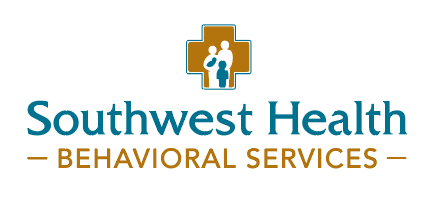 Southwest Health Behavioral ServicesPhone: 608-348-3656Please Fax all information to: 608-342-3026 Attn: Linda Zick BSN RN-BC Director of Inpatient Behavioral Health or Charge RN Preadmission ChecklistStep # 1 – Place call to SBS to start the inquiry processStep # 2 – Fax the Preliminary Clinical Information & Lab Work for Medical ClearancePreliminary Clinical Information;FacesheetLast H&P MARs/TARsCompleted “Crisis Plan” (see form)Lab results – (must be within the last week);Urinalysis (UA)			Complete Blood Count with Differential (CBC)Thyroid Stimulating Hormone (TSH)	Comprehensive Metabolic Panel (CMP)Dilantin, Digoxin level or INR(if applicable)Blood Alcohol, Urine Drug screen (not applicable for nursing home or assisted livingEKG if coming from emergency department or homeNegative COVID-19 Screen.Step # 3– Clinical Information for AdmissionAfter you have received medical clearance, please fax the following information:Copy of all insurance cardsAdvanced Directives- DNR form (if applicable), POA paperwork (and activation form if applicable) , Guardianship paperwork (if applicable)Physician’s progress notes Psychiatric Evaluation and progress notes (if applicable)Physician Consults (ie neurology) Labs and x-rays past 3 months (including any head CT/MRI)Nursing notes, behavior notes, care plans (if applicable)AIMS/Tardive Dyskinesia ScreenSocial HistoryDate last bowel movement and last showerDietary needsCurrent weightImmunization recordPsychiatric evaluation and diagnosis’s (If available)Step # 4– Notification of acceptance or denial to the unitOnce medical clearance has been established and the Psychiatrist has reviewed the above information, the social worker or nurse will notify you of acceptance or denial to the program. DO NOT SEND ANY PATIENT TO THE UNIT WITHOUT RECEIVING A CALL THAT HE/SHE HAS BEEN ACCEPTEDStep # 5 – Coordinate transportation to the unit and send the following with the patientPersonal effects (shaver, toothbrush, hairbrush, etc.)Three (3) changes of clothing including night clothes and underwearPersonal walker/braces/prosthetic devices/TEDS stockingsRevised 8/06, 2/07, 3/09, 7/09; 9/11;2/12; 2/13, 6/14 6/2021Items that are NOT allowed on the unit;Finger nail filesNail clippersStraight edged razorsPinsAerosol spray cansMusical instrumentsLaptops/computer equipmentLong shoelacesBeltsSpiked heels or boots (no steel toes, metal tips, etc)ScissorsNeedlesGlass objects (mirrors, glass bottles, vases, etc)Aluminum cansHair dryers, curling ironsAny electrical equipment with cordsHeavy jewelry, large ringsTape recorders, radios, CD/DVD/MP3 players/IPODs, cell phonesMatches or lightersCamerasMedications brought from home